Características do ModernismoA liberdade é a característica principal do movimento modernista em suas mais diferentes manifestações artísticas, tanto no Brasil, como na Europa.No continente europeu, o Modernismo foi um conjunto de tendências artísticas que excediam a liberdade criadora e o rompimento com o passado.Não foi diferente no Brasil, onde a busca pelo novo e pela identidade local permearam esse movimento.Resultado de muitas correntes artísticas, o Modernismo na Europa e no Brasil resultou da quebra de paradigmas e dos valores tradicionais.Na literatura brasileira, as principais características do Modernismo são:FragmentaçãoSínteseBusca pela linguagem brasileiraNacionalismoIronia, humor e paródiaRelato do cotidianoRevisão crítica do passado histórico e culturalSubjetivismoVersos livresPrimeira Fase Modernista do Brasil 1922-1930A Semana de Arte Moderna de 1922 foi estabelecida como o marco do movimento modernista nas artes do Brasil.O evento, realizado em São Paulo, resumiu o comportamento artístico do País desde 1911, quando começaram a aparecer as primeiras manifestações modernistas.A mostra influenciou as artes plásticas, o teatro e a literatura transformando-se em um divisor de águas no setor brasileiro. A Semana de Arte Moderna marca o que ficou denominado como o primeiro momento modernista do Brasil.CaracterísticasRompimento com as estruturas do passadoAnarquismo, sentido destruidorVolta às origensLinguagem coloquialValorização do índio brasileiroNacionalismo ufanista, exagerado e utópicoCaráter revolucionárioMário de Andrade, Oswald de Andrade e Manuel BandeiraSegunda Fase Modernista do BrasilA literatura marca o segundo momento modernista no Brasil, entre 1930 e 1945. Herdando os louros do rompimento ocasionado pela Semana de Arte Moderna, esse momento é marcado pela riqueza na poesia e prosa.As provocações estão no momento histórico nacional e internacional, com o governo de Getúlio Vargas, a Grande Depressão e a Segunda Guerra Mundial.Nesse período, a produção poética teve influência do realismo e do romantismo, além da Psicanálise de Freud.CaracterísticasAmadurecimento das ideias de 1922Nova postura artísticaVersos livresPoesia sintéticaNacionalismo, universalismo e regionalismoLiteratura construtiva e politizadaRepresentantes: Carlos Drummond de Andrade, Cecilia Meireles, Vinicius de Moraes, Murilo Mendes( poesia)Terceira Fase Modernista do BrasilO último momento modernista começa em 1945 e se estende até 1980. Nesse período, o Brasil e o mundo estão numa fase menos conturbada, com o final da segunda guerra mundial e o começo do processo de redemocratização do país após a ditadura.Com influência do parnasianismo e do simbolismo, a produção poética dessa fase se voltam para temáticas sociais e humanas. Além disso, aqui há uma ruptura com os valores da primeira e da segunda fase.CaracterísticasAcademicismoRetorno ao passadoOposição à liberdade formalvalorização da métrica e da rimalinguagem mais objetivaMetalinguagemVanguardas EuropeiasAs Vanguardas Europeias representam um conjunto de movimentos artístico-culturais que ocorreram em diversos locais da Europa a partir do início do século XX.As vanguardas artísticas europeias que se destacaram foram: Expressionismo, Fauvismo, Cubismo, Futurismo, Dadaísmo, Surrealismo.Juntos, esses movimentos influenciaram a arte moderna mundial desde pintura, escultura, arquitetura, literatura, cinema, teatro música, etc.As vanguardas artísticas ultrapassaram o limite até então encontrado nas artes, propondo assim, novas formas de atuação estética ao questionar os padrões impostos.No Brasil, elas influenciaram diretamente o movimento modernista, que teve início com a Semana de Arte Moderna de 1922.A palavra vanguarda, do francês “avant-garde” significa a “guarda avançada”, o que pressupõe, nesse contexto, um movimento pioneiro das artes.Contexto Histórico das Vanguardas EuropeiasCom o advento da Revolução Industrial no século XIX e da Primeira Guerra Mundial no início do século XX, a sociedade passava por diversas transformações.Destacam-se os avanços tecnológicos, progressos industriais, descobertas científicas, dentre outros.Nesse sentido, a arte demostrou a necessidade de propor novas formas estéticas e de fruição artística, pautadas na realidade vigente.Dessa forma, os movimentos artísticos europeus surgidos no fervor dos ideais da época foram diretamente contra os ideais da guerra.Os artistas utilizavam da ironia e da capacidade de “chocar” o público, a fim de despertar outras maneiras de apreciar e refletir sobre a vida.Por outro lado, um deles exaltou os avanços tecnológicos e o progresso, no caso o futurismo italiano.Vanguardas Artísticas Europeias: ResumoConfira abaixo cada uma das vanguardas artísticas europeias, suas principais características, artistas e obras:ExpressionismoO Grito (1893) de Edvard Munch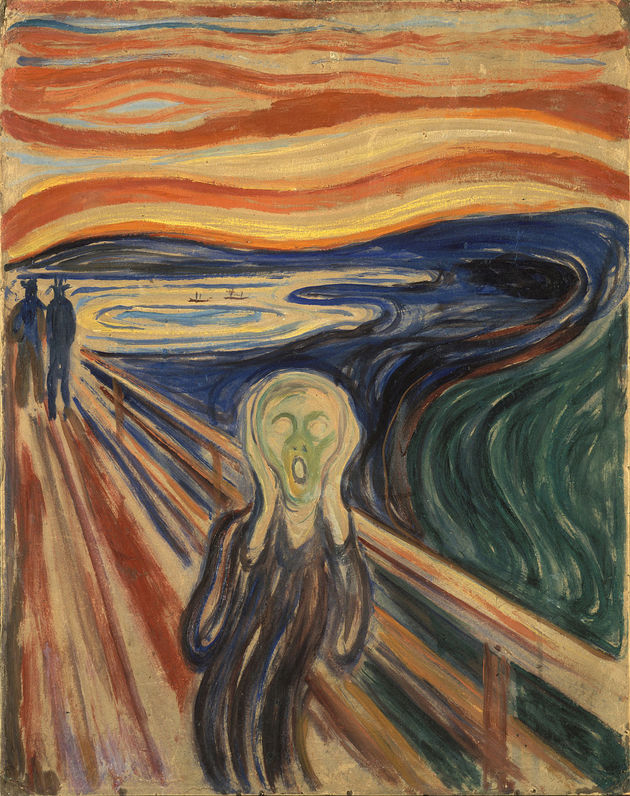 Surgido em Dresden, na Alemanha, em 1905, o expressionismo foi um movimento artístico que teve origem com o grupo Die Brücke - que em português significa "A ponte"..Possuía um caráter deveras subjetivo, irracional, pessimista e trágico, justamente por enfatizar as mazelas e os problemas do ser humano.Esse estilo de arte vem como uma oposição a outro movimento anterior, o impressionismo.O artista norueguês Edvard Munch pode ser considerado a grande inspiração do Die Brücke e precursor do expressionismo. Sua obra mais importante é O Grito (1893), uma das mais emblemáticas do pintor.Além dele, merece destaque o artista Van Gogh, que também influenciou profundamente o movimento.FauvismoA dança (1910), de Matisse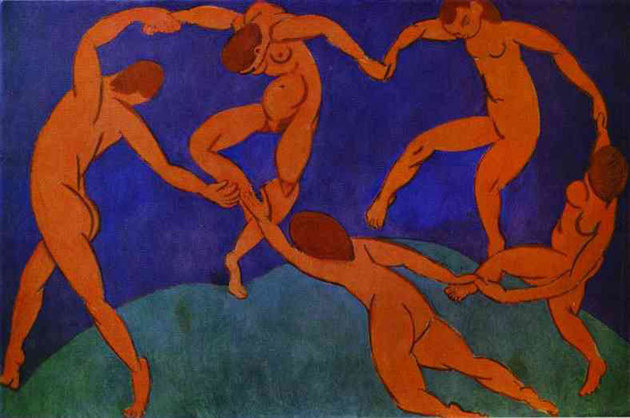 O fauvismo foi um estilo de pintura baseado na intensidade cromática, simplificação das formas e utilização de cores puras, além de usá-las arbitrariamente, sem compromisso com as cores reais.Por conta dessas características, durante o Salão de Outono, alguns pintores desse movimento foram chamados pelos críticos de fauves ("os feras" em português), como uma rejeição ao novo modo de pintar.Alguns nomes importante do fauvismo são: André Derain, Maurice de Vlaminck, Othon Friesz e Henri Matisse, o mais conhecido.Leia mais sobre o Fauvismo.CubismoAs damas d'Avignon (1907) de Pablo Picasso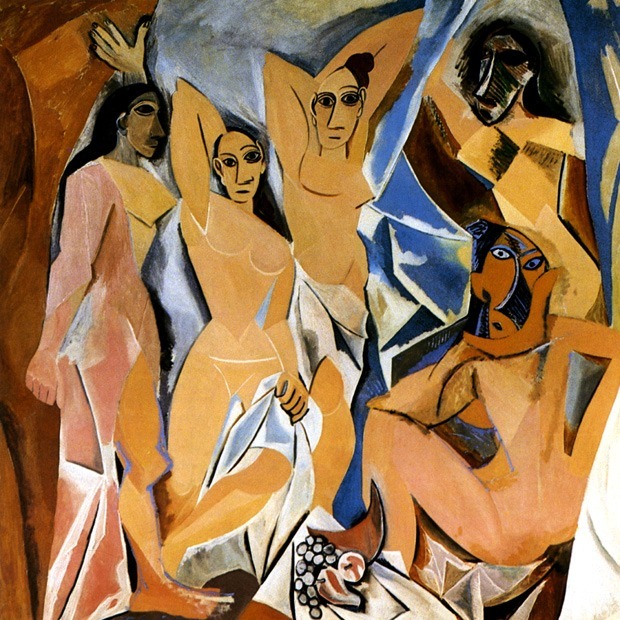 O cubismo foi um movimento artístico pautado na geometrização das formas.Foi iniciado em 1907 pelo pintor espanhol Pablo Picasso, com a tela "Les Demoiselles d'Avignon" (As damas d'Avignon).Outros representantes do movimento foram: Georges Braque, Juan Gris e Fernand Léger.Essa corrente artística teve como inspiração o trabalho do artista Cézanne e ramificou-se em duas vertentes: o cubismo analítico e cubismo sintético.Na primeira, a analítica, as formas e figuras foram tão desconstruídas e fragmentadas que tornaram-se irreconhecíveis. No cubismo sintético, os artistas voltaram à representação figurativa, mas não a uma abordagem realista dos temas.No Brasil, o movimento cubista influenciou alguns artistas, como Tarsila do Amaral e Vicente do Rego Monteiro.
FuturismoVelocidade do Automóvel (1913) de Giacomo Balla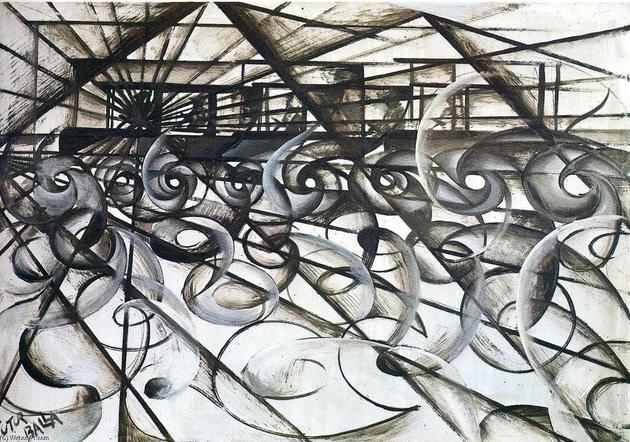 O movimento futurista foi encabeçado pelo poeta italiano Filippo Marinetti, que lançou um manifesto publicado em um jornal francês (Le Figaro) no dia 20 de fevereiro de 1909. No ano seguinte, diversos artistas lançam um Manifesto Futurista relacionado diretamente com a pintura.Suas principais características eram a exaltação da tecnologia, das máquinas, da velocidade e do progresso. Um dos expoentes da pintura futurista foi o artista italiano Giacomo Balla. Outros representantes são: Umberto Boccioni, Carlo Carrà, Luigi Russolo e Gino Severini.No Brasil, os ideais da Semana de Arte Moderna, que inauguraram o movimento modernista no país, sofreram influência do futurismo. Isso porque a rejeição ao passado, bem como o culto do futuro, propulsionaram as ideias modernistas.DadaísmoA Fonte (1917), de Marcel Duchamp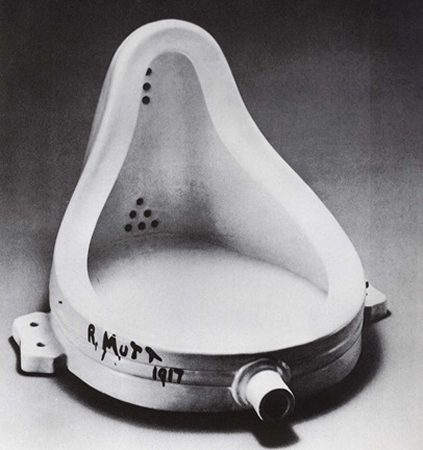 O dadaísmo foi um movimento ilógico encabeçado por Tristan Tzara em 1916, que mais tarde ficou conhecido como o propulsor dos ideais surrealistas.Além dele, outros líderes do movimento foram: o poeta alemão Hugo Ball e o pintor, escultor e poeta franco-alemão Hans Arp.As principais características do dadaísmo são a espontaneidade da arte pautada na liberdade de expressão, no absurdo e irracionalidade.Sem dúvida, o pintor e escultor francês Marcel Duchamp foi uma das figuras mais emblemáticas do movimento dadaísta com seus objetos prontos (ready-made) que se afastam de sua função original. A Fonte é uma das obras mais representativas desse momento.SurrealismoA Persistência da Memória (1931) de Salvador Dalí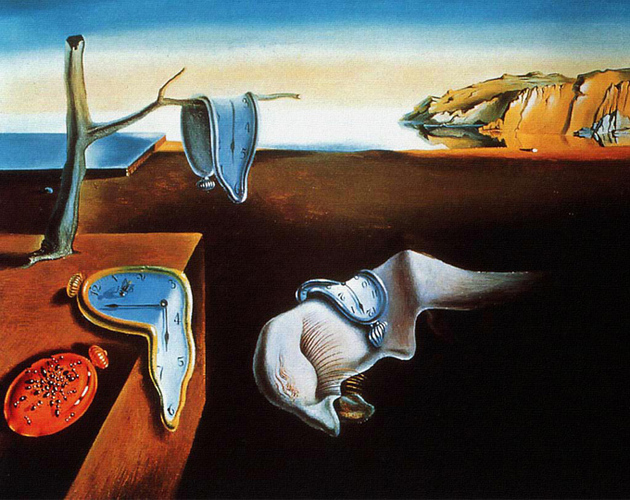 O surrealismo, liderado pelo artista André Breton, despontou em Paris em 1924.Pautado no subconsciente, esse movimento era caracterizado por uma arte impulsiva, fantástica e onírica.Alguns artistas que merecem destaque são Giorgio de Chirico, Max Ernst, Joan Miró, René Magritte e Salvador Dalí.A literatura e as artes plásticas brasileiras sofreram grande influência dessa vanguarda. Merecem destaque: o escritor Oswald de Andrade e os artistas plásticos Tarsila do Amaral, Ismael Nery e Cícero Dias.Colégio Equipe de Juiz de ForaRua São Mateus, 331 - São Mateus – Juiz de Fora – MG (32) 3232-868604/12/2020: 3º ano EM (4º bimestre)DISCIPLINA: LiteraturaPROFESSOR: Tatiana